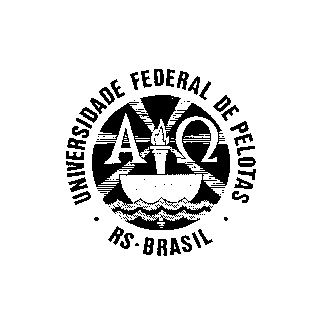 MINISTÉRIO DA EDUCAÇÃOUNIVERSIDADE FEDERAL DE PELOTASPRÓ-REITORIA DE GESTÃO DE PESSOASCOORDENAÇÃO DE DESENVOLVIMENTO DE PESSOALNÚCLEO DE CAPACITAÇÃO/SEÇÃO DE AÇÕES EM EDUCAÇÃOMINISTÉRIO DA EDUCAÇÃOUNIVERSIDADE FEDERAL DE PELOTASPRÓ-REITORIA DE GESTÃO DE PESSOASCOORDENAÇÃO DE DESENVOLVIMENTO DE PESSOALNÚCLEO DE CAPACITAÇÃO/SEÇÃO DE AÇÕES EM EDUCAÇÃOFORMULÁRIO DE VISITA TÉCNICAFORMULÁRIO DE VISITA TÉCNICAFORMULÁRIO DE VISITA TÉCNICAINSTITUIÇÃO VISITADA:INSTITUIÇÃO VISITADA:INSTITUIÇÃO VISITADA:CIDADE/ESTADO:CIDADE/ESTADO:CIDADE/ESTADO:DATA:                                                                                                                  DATA:                                                                                                                  CARGA HORÁRIA:CONTEÚDOS ABORDADOS:CONTEÚDOS ABORDADOS:CONTEÚDOS ABORDADOS:PARTICIPANTESPARTICIPANTESNOMEASSINATURARESPONSÁVEL POR CONDUZIR A VISITARESPONSÁVEL POR CONDUZIR A VISITANOME:NOME:SETOR:TELEFONE:Atesto a efetividade da visita técnica.__________________                   ________________________Data                                                Assinatura Atesto a efetividade da visita técnica.__________________                   ________________________Data                                                Assinatura 